令和４年度新型コロナウイルス感染症対策支援活動助成事業　活動報告ものづくりの一日１ｄａｙキャンパス　Ｒ４，１１，２３　五戸町立公民館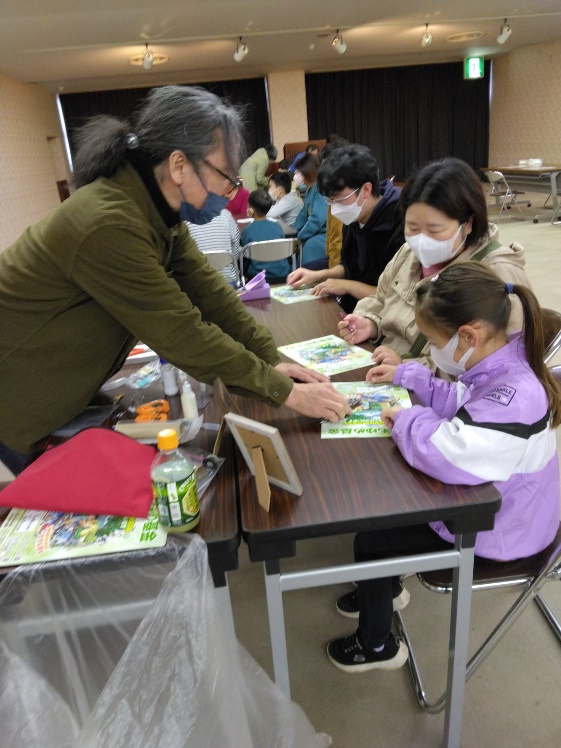 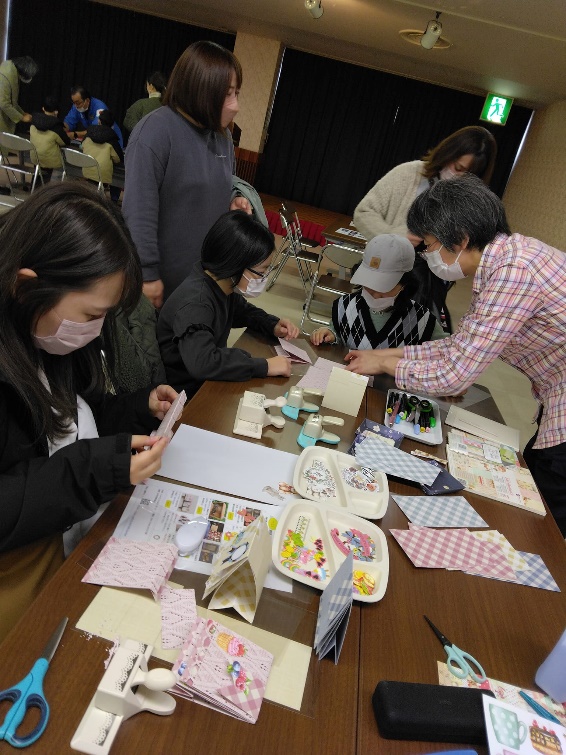 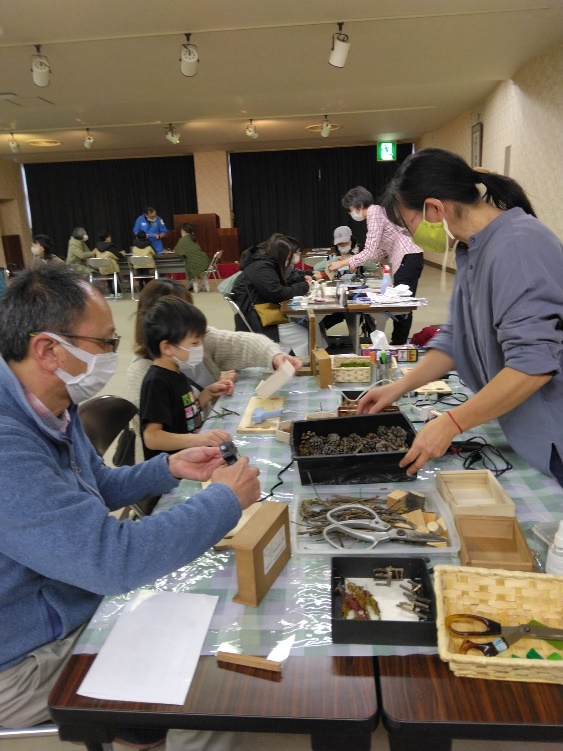 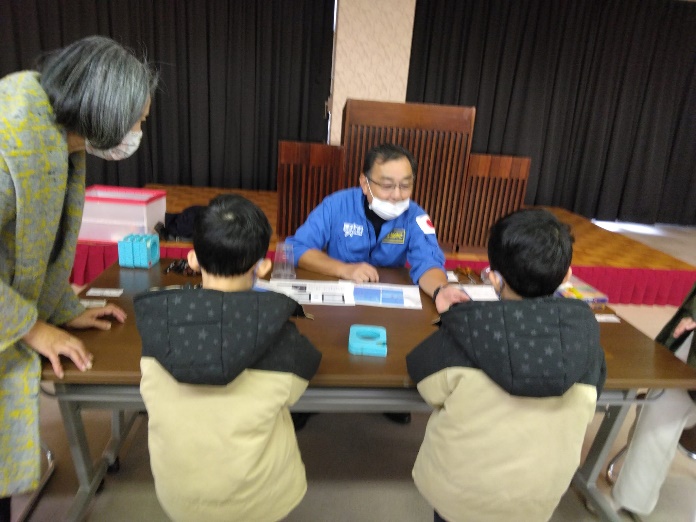 Ｒ４，１２，１７　出前型理科実験教室わくわくサイエンス　田舎舘村児童センター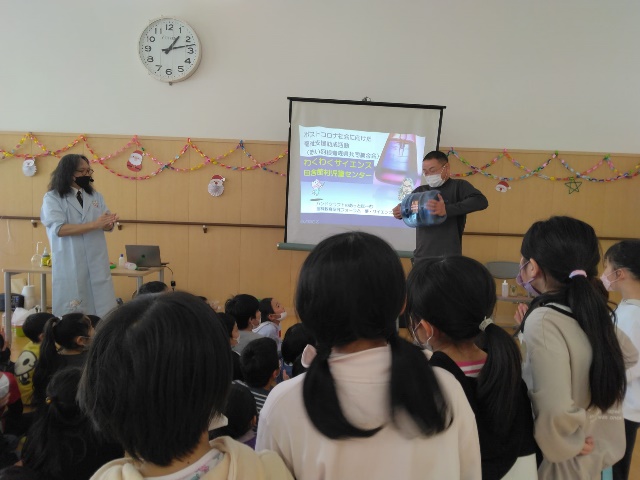 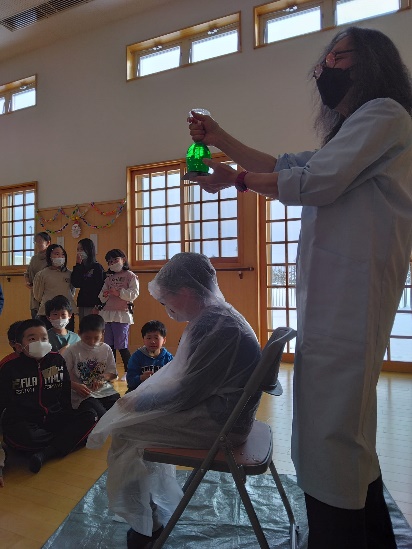 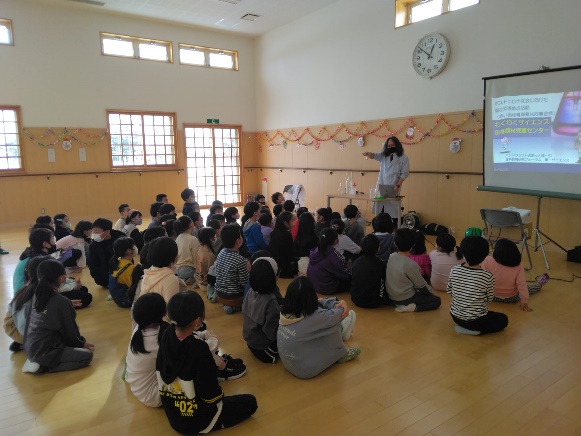 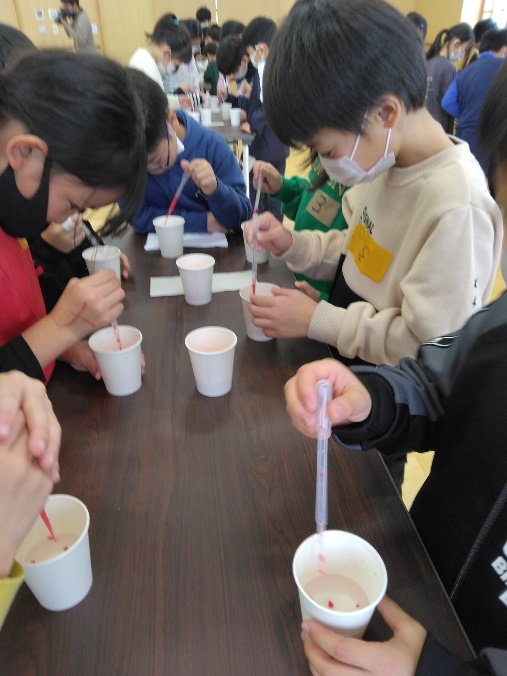 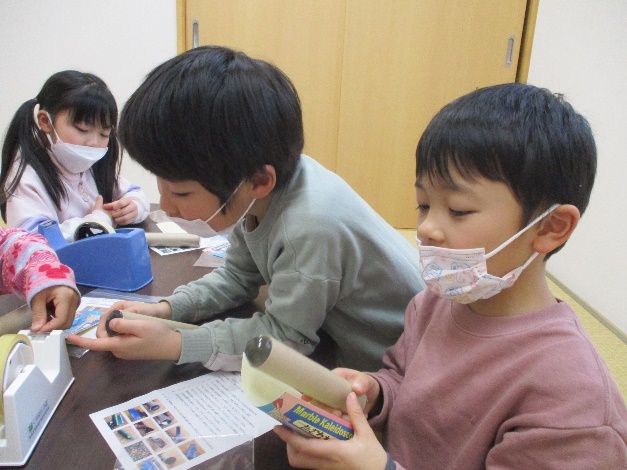 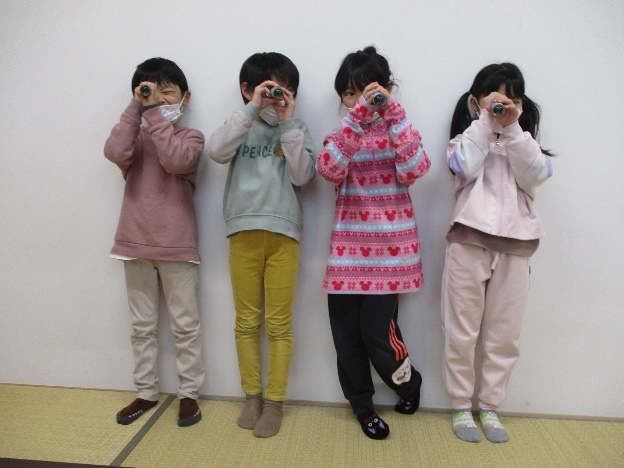 